「クロスチェック研究結果報告説明会」　参 加 申 込 書令和　　　年　　　月　　　日送付先：静岡県環境保全協会（畔柳、鈴木）TEL：０５４－２５４－９６６３ FAX：０５４－２５４－９６９３　　　　　　　 　　　　　　e-mail：saep-mtoy07@topaz.ocn.ne.jp開催会場「グランシップ」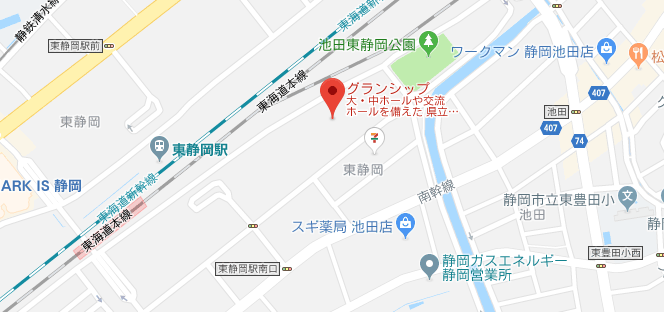 会社名所属・部署所在地〒（ふりがな）氏　　　　名（ふりがな）氏　　　　名（ふりがな）氏　　　　名（ふりがな）氏　　　　名電話ＦＡＸe-mail